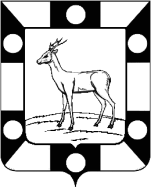 АДМИНИСТРАЦИЯ СЕЛЬСКОГО ПОСЕЛЕНИЯ КУРУМОЧМУНИЦИПАЛЬНОГО РАЙОНА ВОЛЖСКИЙ САМАРСКОЙ ОБЛАСТИПОСТАНОВЛЕНИЕ № 43 от 24.02.2015 годаОб утверждении отчета о ходе реализации и оценке эффективности долгосрочной муниципальной целевой Программы «Установка башенных часов в количестве трех штук на башне пожарной станции в сельском поселении Курумоч муниципального района Волжский Самарской области на 2014 год»Во исполнение Постановления Администрации сельского поселения Курумоч муниципального района Волжский Самарской области №6 от 17.01.2014 года «Об утверждении Порядка разработки, реализации и оценки эффективности муниципальных программ Администрацией сельского поселения Курумоч» Администрация сельского поселения КурумочПОСТАНОВЛЯЕТ:Утвердить отчет о ходе реализации и оценке эффективности долгосрочной муниципальной целевой Программы «Установка башенных часов в количестве трех штук на башне пожарной станции в сельском поселении Курумоч муниципального района Волжский Самарской области на 2014 год», согласно приложению к настоящему Постановлению.Постановление вступает в силу после его официального опубликования в ежемесячном информационном вестнике «Вести сельского поселения Курумоч».Контроль за выполнением постановления оставляю за собой.Глава сельского поселения Курумоч				О.Л. Катынский  Разживина9989361Приложениек Постановлению Администрациисельского поселения Курумочмуниципального района Волжский Самарской области№43 от 24.02.2015 г.ОТЧЕТо ходе реализации и оценке эффективностидолгосрочной муниципальной целевой Программы«Установка башенных часов в количестве трех штук на башне пожарной станции в сельском поселении Курумоч муниципального района Волжский Самарской области на 2014 год»Основной целью Программы является сохранение, восстановление и совершенствование архитектурной среды и всего облика сельского поселения Курумоч, муниципального района Волжский Самарской области.Для достижения поставленной цели необходимо решить следующие задачи:Реставрация пожарной башни и циферблатов; Приобретение, монтаж, реконструкция и запуск новых часовых механизмов на башне пожарной станции;Финансирование мероприятий долгосрочной муниципальной целевой Программы «Установка башенных часов в количестве трех штук на башне пожарной станции в сельском поселении Курумоч муниципального района Волжский Самарской области на 2014 год»Финансирование программных мероприятий согласно Программе должно было осуществляться за счет районного бюджета и бюджета сельского поселения Курумоч. Общий запланированный объем финансирования Программы в 2014 году составлял 632,2 тыс.руб. При этом из бюджета сельского поселения Курумоч планировалось привлечь 199,2 тыс.руб., а оставшаяся сумму в размере 433,0 тыс.руб – за счет дотаций муниципального района Волжский Самарской области. Фактические расходы по Программе представлены в Таблице 1Таблица 1Объем финансирования программных мероприятий в 2014 г.Таким образом, из приведенной Таблицы 1 следует, что все запланированные мероприятия по Программе выполнены на 100,06% за счет средств местного бюджета.Информация о ходе и полноте выполнения программных мероприятийСогласно программе в 2014 году предусмотрены следующие программные мероприятия - реставрация пожарной башни и циферблатов; приобретение, монтаж, реконструкция и запуск новых часовых механизмов на башне пожарной станции.Все мероприятия программы выполнены в запланированные сроки на 100%, Программа профинансирована за счет местного бюджета на 100,06% по отношению к плановым показателям.Перечень завершенных мероприятий ПрограммыВсе программные мероприятия завершены. Финансирование программных мероприятий осуществлялось за счет бюджета сельского поселения Курумоч.Оценка эффективности результатов реализацииВ результате 100% выполнения Программы в запланированные сроки достигнуты ожидаемые конечные результаты реализации Программы, а именно: Сохранение и восстановление архитектурного наследия;Совершенствование качества построенных объектов;Возрождение исторической сельской среды, восстановление сооружений;Подъем патриотического настроения населения сельского поселения Курумоч.№ п/пНаименование мероприятийПлановые финансовые затраты по Программе, тыс.руб.Выделено в 2014 году, тыс.руб. (% к плану)Выделено в 2014 году, тыс.руб. (% к плану)№ п/пНаименование мероприятийПлановые финансовые затраты по Программе, тыс.руб.Бюджет. районаБюджет с.п.Курумоч1Демонтаж вторичных механизмов, реставрация циферблатов99,5-99,5 (100%)2Приобретение, монтаж новых часовых механизмов433,0-433,39 (100,09%)3Настройка, регулировка, запуск часов99,7-99,7 (100%)ИТОГО за отчетный период (2014 г.)ИТОГО за отчетный период (2014 г.)632,2-632,59 (100,06%)